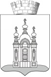 ДУМА ДОБРЯНСКОГО ГОРОДСКОГО ОКРУГАПРОЕКТ РЕШЕНИЯОб установлении ставок платы 
за единицу объема древесины, заготавливаемой на землях, находящихся в собственности Добрянского городского округа, ставок платы за единицу лесных ресурсов и ставок платы за единицу площади лесных участков, находящихся в собственности Добрянского городского округаВ соответствии со статьями 73, 76, пунктами 2 и 3 части 1 статьи 84 Лесного кодекса Российской Федерации, статьями 16, 50 Федерального закона от 06 октября 2003 г. № 131-ФЗ «Об общих принципах организации местного самоуправления в Российской Федерации», Уставом Добрянского городского округа Дума Добрянского городского округаРЕШАЕТ:Установить ставки платы за единицу объема древесины, заготавливаемой на землях, находящихся в собственности Добрянского городского округа, согласно приложению 1 к настоящему решению.2. Установить ставки платы за единицу объема лесных ресурсов 
(за исключением древесины, указанной в пункте 1 настоящего решения), заготовляемых на лесных участках, находящихся в собственности Добрянского городского округа, согласно приложению 2 к настоящему решению. 3. Установить ставки платы за единицу площади лесных участков, находящихся в собственности Добрянского городского округа, в целях аренды таких участков, определяемые в зависимости от вида использования лесов, в размере ставок, утвержденных постановлением Правительства Российской Федерации от 22 мая 2007 г. № 310 «О ставках платы за единицу объема лесных ресурсов и ставках платы за единицу площади лесного участка, находящегося в федеральной собственности» для территории Пермского края, с применением поправочных коэффициентов, установленных федеральными законами применительно к лесам, находящимся в федеральной собственности.4. Утвержденные настоящим решением ставки платы за единицу объема древесины, заготавливаемой на землях, находящихся в собственности Добрянского городского округа, ставки платы за единицу объема лесных ресурсов и ставки платы за единицу площади лесных участков, находящихся в собственности Добрянского городского округа, ежегодно индексируются с учетом повышающих коэффициентов, устанавливаемых федеральными законами о федеральном бюджете на соответствующий год для аналогичных целей, применительно к лесам, находящимся в федеральной собственности.5. Опубликовать настоящее решение в периодическом печатном издании газете «Камские зори», разместить на официальном сайте правовой информации Добрянского городского округа в информационно-телекоммуникационной сети Интернет с доменным именем dobr-pravo.ru.6. Настоящее решение вступает в силу после его официального опубликования.7. Контроль за исполнением настоящего решения возложить на главу городского округа – главу администрации Добрянского городского округа Лызова К.В.Глава городского округа-глава администрации Добрянскогогородского округа						           	К.В. ЛызовПредседатель ДумыДобрянского городского округа					         А.Ф. Палкин
Приложение 1к решению Думы Добрянскогогородского округаот  № 
СТАВКИплаты за единицу объема древесины, заготавливаемой на землях, находящихся в собственности Добрянского городского округа1. Ставки платы за единицу объема древесины, заготавливаемой на землях, находящихся в собственности Добрянского городского округа, для основных пород принимаются равными ставкам платы за единицу объема древесины лесных насаждений, установленным постановлением Правительства Российской Федерации от 22 мая 2007 г. № 310 «О ставках платы за единицу объема лесных ресурсов и ставках платы за единицу площади лесного участка, находящегося 
в федеральной собственности» для Центрально-Уральского лесотаксового района (таблица 1).2. Ставки платы за единицу объема древесины, заготавливаемой на землях, находящихся в собственности Добрянского городского округа, для неосновных пород принимаются равными ставкам платы за единицу объема древесины лесных насаждений, установленным постановлением Правительства Российской Федерации от 22 мая 2007 г. № 310 «О ставках платы за единицу объема лесных ресурсов и ставках платы за единицу площади лесного участка, находящегося в федеральной собственности» для 4-го лесотаксового пояса (таблица 2).3. Ставки платы за единицу объема древесины, указанные в пунктах 1 и 2 настоящего приложения (далее - ставки), применяются для определения минимального размера арендной платы при использовании лесного участка, находящегося в собственности Добрянского городского округа, с изъятием лесных ресурсов и минимального размера платы по договору купли-продажи лесных насаждений при проведении сплошных рубок на лесных участках, находящихся в собственности Добрянского городского округа.4. При проведении выборочных рубок ставки уменьшаются 
на 50 процентов.5. Ставки дифференцированы по деловой и дровяной древесине 
(с делением деловой древесины по категориям крупности), а также в зависимости от расстояния вывозки древесины (по разрядам такс).Ставки рассчитаны для сплошных рубок при корневом запасе древесины на 1 гектаре в пределах от 100,1 до 150 плотных куб. м и крутизне склона до 20 градусов. В остальных случаях к ставкам применяются корректирующие коэффициенты.6. Выбор разряда такс производится для каждого лесного квартала исходя из расстояния от центра лесного квартала до ближайшего пункта, откуда возможны погрузка и перевозка древесины железнодорожным транспортом, водным транспортом или сплав древесины (далее - погрузочный пункт).7. При определении расстояния от центра лесного квартала до погрузочного пункта в лесах, расположенных на землях с холмистым рельефом, или в лесах, свыше 30 процентов территории которых занято болотами, применяется коэффициент 1,25.8. Ставки при проведении сплошных рубок корректируются с учетом ликвидного запаса древесины на 1 гектаре лесосеки путем их умножения на следующие коэффициенты:а) 0,9 - при ликвидном запасе древесины до 100 плотных куб. м на 1 гектар;б) 1 - при ликвидном запасе древесины от 100,1 до 150 плотных куб. м на 1 гектар;в) 1,05 - при ликвидном запасе древесины от 150,1 и более плотных куб. м на 1 гектар.9. При проведении сплошных рубок с сохранением подроста и (или) 2-го яруса хвойных, твердолиственных пород лесных насаждений по договору купли-продажи ставки снижаются на 20 процентов.10. При заготовке древесины в порядке проведения сплошных рубок лесных насаждений, поврежденных вредными организмами, ветром, пожарами и в результате других стихийных бедствий, ставки корректируются с учетом степени повреждения насаждений путем их умножения на следующие коэффициенты:а) 0,9 - при степени повреждения лесных насаждений до 10 процентов;б) 0,8 - при степени повреждения лесных насаждений до 20 процентов;в) 0,7 - при степени повреждения лесных насаждений до 30 процентов;г) 0,6 - при степени повреждения лесных насаждений до 40 процентов;д) 0,5 - при степени повреждения лесных насаждений до 50 процентов;е) 0,4 - при степени повреждения лесных насаждений до 60 процентов;ж) 0,3 - при степени повреждения лесных насаждений до 70 процентов;з) 0,2 - при степени повреждения лесных насаждений до 80 процентов;и) 0,1 - при степени повреждения лесных насаждений до 90 процентов;к) 0 - при степени повреждения лесных насаждений до 100 процентов.9. Величина ставки округляется до 0,1 руб. за 1 плотный куб. м древесины.Таблица 1. Ставки платы за единицу объема древесины лесных насаждений (основные породы)Таблица 2. Ставки платы за единицу объема древесины лесных насаждений 
(неосновные породы)--------------------------------<1> Породы лесных насаждений, за исключением пород лесных насаждений, заготовка древесины которых не допускается в соответствии с приказом Федерального агентства лесного хозяйства от 05 декабря 2011г. № 513 «Об утверждении Перечня видов (пород) деревьев и кустарников, заготовка древесины которых не допускается».<2> К деловой крупной древесине относятся отрезки ствола диаметром в верхнем торце без коры от 25 см и более, к средней - диаметром от 13 см до 24 см, к мелкой - диаметром 
от 3 см до 12 см.<3> Диаметр дровяной древесины липы измеряется без коры, остальных пород лесных насаждений - в коре.<4> За исключением ели для новогодних праздников.Приложение 2к решению Думы Добрянскогогородского округаот  № 
СТАВКИплаты за единицу объема лесных ресурсов (за исключением древесины), заготовляемых на лесных участках, находящихся в собственности Добрянского городского округа1. Ставки платы за единицу объема лесных ресурсов 
(за исключением древесины), заготовляемых на лесных участках, находящихся 
в собственности Добрянского городского округа, определяются в размере ставок, утвержденных постановлением Правительства Российской Федерации 
от 22 мая 2007 г. № 310 «О ставках платы за единицу объема лесных ресурсов и ставках платы за единицу площади лесного участка, находящегося в федеральной собственности» для территории Пермского края. 2. Ставки платы за единицу объема лесных ресурсов 
(за исключением древесины) устанавливаются в зависимости от вида лесных ресурсов (таблицы 1-3) и применяются при определении платы за пользование лесными ресурсами при осуществлении предпринимательской деятельности, связанной с изъятием, хранением и вывозом соответствующих лесных ресурсов 
с лесных участков, находящихся в собственности Добрянского городского округа.Таблица 1. Ставки платы за единицу объема живицыТаблица 2. Ставки платы за единицу объема недревесных лесных ресурсовТаблица 3. Ставки платы за единицу объема пищевых лесных ресурсови лекарственных растенийПринято Думой Добрянского городского округа № ___Принято Думой Добрянского городского округа № ___Порода лесных насаждений <1>Разряды таксРасстояние вывозки (км)Ставки платы за 1 плотный куб. м древесины (руб.)Ставки платы за 1 плотный куб. м древесины (руб.)Ставки платы за 1 плотный куб. м древесины (руб.)Ставки платы за 1 плотный куб. м древесины (руб.)Порода лесных насаждений <1>Разряды таксРасстояние вывозки (км)деловой древесины (без коры) <2>деловой древесины (без коры) <2>деловой древесины (без коры) <2>дровяной древесины (в коре) <3>Порода лесных насаждений <1>Разряды таксРасстояние вывозки (км)крупнойсреднеймелкойдровяной древесины (в коре) <3>1234567Сосна1до 10148,86106,3853,13,6Сосна210,1 – 25135,3696,6648,63,6Сосна325,1 – 40115,282,2641,582,7Сосна440,1 – 60 87,8462,6432,042,7Сосна560,1 – 8067,3248,624,121,98Сосна680,1 – 10054,1838,8819,441,98Сосна7100,1 и более40,6828,9814,221,08Кедр1до 10178,92127,4463,724,68Кедр210,1–25162,18115,9257,784,68Кедр325,1–40138,2498,4649,53,6Кедр440,1–60 105,375,2437,982,7Кедр560,1–8081,1857,7828,981,98Кедр680,1–10064,6246,2623,041,98Кедр7100,1 и более48,634,7417,461,08Лиственница1до 10118,885,1442,663,6Лиственница210,1–25108,3677,2238,882,7Лиственница325,1–4092,1665,732,762,7Лиственница440,1–60 70,5650,5825,021,98Лиственница560,1–8054,1838,8819,441,98Лиственница680,1–10043,5630,9615,121,08Лиственница7100,1 и более32,7623,0411,521,08Ель <4>, пихта1до 10134,2895,7648,63,6Ель <4>, пихта210,1–25121,586,7643,563,6Ель <4>, пихта325,1–40103,6874,3436,722,7Ель <4>, пихта440,1–60 78,8456,728,081,98Ель <4>, пихта560,1–8061,0243,5622,141,98Ель <4>, пихта680,1–10048,634,7417,461,08Ель <4>, пихта7100,1 и более36,7225,7413,51,08Дуб, ясень, клен1до 10446,4318,96160,7413,86Дуб, ясень, клен210,1–25405,72290,16145,2611,88Дуб, ясень, клен325,1–40345,6247,68123,849,18Дуб, ясень, клен440,1–60 264,42189,5494,57,2Дуб, ясень, клен560,1–80203,4145,2672,95,58Дуб, ясень, клен680,1–100162,72115,5658,143,6Дуб, ясень, клен7100,1 и более122,2286,7644,283,6Береза1до 1074,3453,127,364,32Береза210,1–2567,3248,624,124,32Береза325,1–4057,7841,5820,523,24Береза440,1–60 44,2832,0415,123,24Береза560,1–8033,6624,1212,62,34Береза680,1–10027,3619,449,541,98Береза7100,1 и более20,5214,227,921,08Ольха черная, граб, ильм, липа1до 1044,2832,0416,561,08Ольха черная, граб, ильм, липа210,1–2540,6828,9814,221,08Ольха черная, граб, ильм, липа325,1–4034,7425,0212,61,08Ольха черная, граб, ильм, липа440,1–60 25,7419,449,541,08Ольха черная, граб, ильм, липа560,1–8020,5214,227,921,08Ольха черная, граб, ильм, липа680,1–10016,5611,525,940,36Ольха черная, граб, ильм, липа7100,1 и более12,694,680,36Осина, ольха белая, тополь1до 1014,2210,625,940,36Осина, ольха белая, тополь210,1–2513,59,544,680,36Осина, ольха белая, тополь325,1–4011,5293,60,36Осина, ольха белая, тополь440,1–60 97,022,70,36Осина, ольха белая, тополь560,1–807,024,682,70,36Осина, ольха белая, тополь680,1–1005,943,61,980,36Осина, ольха белая, тополь7100,1 и более3,62,71,980,11Порода лесных насаждений <1>Разряды таксРасстояние вывозки (км)Ставки платы за 1 плотный куб. м древесины (руб.)Ставки платы за 1 плотный куб. м древесины (руб.)Ставки платы за 1 плотный куб. м древесины (руб.)Ставки платы за 1 плотный куб. м древесины (руб.)Порода лесных насаждений <1>Разряды таксРасстояние вывозки (км)деловой древесины (без коры) <2>деловой древесины (без коры) <2>деловой древесины (без коры) <2>дровяной древесины (в коре) <3>Порода лесных насаждений <1>Разряды таксРасстояние вывозки (км)крупнойсреднеймелкойдровяной древесины (в коре) <3>1234567Псевдотсуга (лжетсуга) 1до 10266,22190,6295,0474,25Псевдотсуга (лжетсуга) 210,1–25240,3172,2686,471,28Псевдотсуга (лжетсуга) 325,1–40205,74146,8873,4462,37Псевдотсуга (лжетсуга) 440,1–60 157,14112,8656,1644,55Псевдотсуга (лжетсуга) 560,1–80121,586,9443,7438,61Псевдотсуга (лжетсуга) 680,1–10096,6668,5834,5629,7Псевдотсуга (лжетсуга) 7100,1 и более81,5458,3229,723,76Акация белая, актинидия, можжевельник, облепиха1до 10177,48127,0863,3649,5Акация белая, актинидия, можжевельник, облепиха210,1–25160,2114,8457,647,52Акация белая, актинидия, можжевельник, облепиха325,1–40137,1697,9248,9641,58Акация белая, актинидия, можжевельник, облепиха440,1–60 104,7675,2437,4429,7Акация белая, актинидия, можжевельник, облепиха560,1–808157,9629,1625,74Акация белая, актинидия, можжевельник, облепиха680,1–10064,4445,7223,0419,8Акация белая, актинидия, можжевельник, облепиха7100,1 и более54,3638,8819,815,84Бересклет1до 10141,48100,850,7636Бересклет210,1–25128,5291,0845,7234,56Бересклет325,1–40109,4477,7639,2430,24Бересклет440,1–60 83,5259,429,8821,6Бересклет560,1–8065,1646,4423,0418,72Бересклет680,1–10051,4836,7218,7214,4Бересклет7100,1 и более43,230,615,4811,52Барбарис, мелкоплодник, шиповник1до 10106,278,1238,1627Барбарис, мелкоплодник, шиповник210,1–2596,1270,5634,225,92Барбарис, мелкоплодник, шиповник325,1–4082,0860,4829,1622,68Барбарис, мелкоплодник, шиповник440,1–60 6345,7222,6816,2Барбарис, мелкоплодник, шиповник560,1–8048,9635,6417,6414,04Барбарис, мелкоплодник, шиповник680,1–10038,8828,0813,6810,8Барбарис, мелкоплодник, шиповник7100,1 и более32,7623,7611,528,64Бирючина, боярышник, дерен (свидина), кизил, калина, карагана древовидная (желтая акация), каркас, крушина, лещина, миндаль, робиния, рябина, сирень, спирея, смородина, сумах, черемуха1до 1070,9250,7625,222,5Бирючина, боярышник, дерен (свидина), кизил, калина, карагана древовидная (желтая акация), каркас, крушина, лещина, миндаль, робиния, рябина, сирень, спирея, смородина, сумах, черемуха210,1–2564,4445,7223,0421,6Бирючина, боярышник, дерен (свидина), кизил, калина, карагана древовидная (желтая акация), каркас, крушина, лещина, миндаль, робиния, рябина, сирень, спирея, смородина, сумах, черемуха325,1–4055,0839,2419,818,9Бирючина, боярышник, дерен (свидина), кизил, калина, карагана древовидная (желтая акация), каркас, крушина, лещина, миндаль, робиния, рябина, сирень, спирея, смородина, сумах, черемуха440,1–60 41,7629,8815,1213,5Бирючина, боярышник, дерен (свидина), кизил, калина, карагана древовидная (желтая акация), каркас, крушина, лещина, миндаль, робиния, рябина, сирень, спирея, смородина, сумах, черемуха560,1–8032,7623,0411,5211,7Бирючина, боярышник, дерен (свидина), кизил, калина, карагана древовидная (желтая акация), каркас, крушина, лещина, миндаль, робиния, рябина, сирень, спирея, смородина, сумах, черемуха680,1–10025,5618,7299Бирючина, боярышник, дерен (свидина), кизил, калина, карагана древовидная (желтая акация), каркас, крушина, лещина, миндаль, робиния, рябина, сирень, спирея, смородина, сумах, черемуха7100,1 и более21,615,487,567,2Кедровый стланик1до 1070,9250,7625,222,5Кедровый стланик210,1–2564,4445,7223,0421,6Кедровый стланик325,1–4055,0839,2419,8018,9Кедровый стланик440,1–60 41,7629,8815,1213,5Кедровый стланик560,1–8032,7623,0411,5211,7Кедровый стланик680,1–10025,5618,7299Кедровый стланик7100,1 и более21,615,487,567,2Аморфа, бузина, жимолость, ива, лох, рододендрон, пуэрария, чозения1до 1035,6425,212,65,76Аморфа, бузина, жимолость, ива, лох, рододендрон, пуэрария, чозения210,1–2532,4023,0411,525,76Аморфа, бузина, жимолость, ива, лох, рододендрон, пуэрария, чозения325,1–4027,7219,89,725,04Аморфа, бузина, жимолость, ива, лох, рододендрон, пуэрария, чозения440,1–60 21,2415,127,564,32Аморфа, бузина, жимолость, ива, лох, рододендрон, пуэрария, чозения560,1–8016,211,526,122,88Аморфа, бузина, жимолость, ива, лох, рододендрон, пуэрария, чозения680,1–10012,9694,682,16Аморфа, бузина, жимолость, ива, лох, рододендрон, пуэрария, чозения7100,1 и более11,167,563,962,16Вид живицыСтавка платы, рублей за тонну12Сосновая живица (кроме баррасасоснового) 535Баррас сосновый 856Пихтовая живица 420Еловая живица428Виды недревесных лесных ресурсов Ставка платы (рублей за единицу измерения) 12Пни (пневый осмол) 5,35 за 1 куб. м Кора деревьев и кустарников 34,24 за 1 т Луб 56,19 за 1 т Береста 10,7 за 1 т Пихтовая лапа 23,54 за 1 т Сосновая лапа 23,54 за 1 т Еловая лапа 23,54 за 1 т Хворост, веточный корм 21,4 за 1 куб. м Ели или деревья других хвойных пород для новогодних праздников высотой: до 1 м 1,1 - 2 м 2,1 - 3 м 3,1 - 4 м свыше 4,1 м 10,7 за 1 штуку 21,4 за 1 штуку 32,1 за 1 штуку 42,8 за 1 штуку 64,2 за 1 штуку Мох, лесная подстилка, камыш, тростник 0,21 за 1 кг Виды лесных ресурсов Ставка платы (рублей за единицу измерения) 12Древесные соки 117,7 за 1 ц Пищевые лесные ресурсы:   дикорастущие плоды   дикорастущие ягоды   дикорастущие грибы   дикорастущие орехи   семена 0,11 за 1 кг 0,21 за 1 кг0,11 за 1 кг 3,75 за 1 кг 0,54 за 1 кг Лекарственные растения 0,75 за 1 кг 